ҠАРАР                                                                                 ПОСТАНОВЛЕНИЕ24  ноябрь  2017 й.                           №  120                            24 ноября 2017 г.Об утверждении муниципальной программы «Формированиясовременной городской среды на территории села Карманово сельского поселения Кармановский сельсовет муниципального района Янаульский район Республики Башкортостан на  2018- 2022 годы»В целях содействия решению вопросов местного значения, вовлечения населения в процессы местного самоуправления, создания благоприятных условий проживания граждан, повышения качества реформирования жилищно-коммунального хозяйства, проведения ремонта дворовой территории многоквартирного дома, благоустройство общественных территорий  села Карманово сельского поселения Кармановский сельсовет муниципального района Янаульский район Республики Башкортостан, руководствуясь Федеральным законом от 06.10.2003 года № 131-ФЗ  «Об общих принципах организации местного самоуправления в Российской Федерации», постановлением Правительства Российской Федерации от 10.02.2018 года № 169 «Об утверждении Правил предоставления и распределения субсидий из федерального бюджета бюджетам субъектов Российской Федерации на поддержку государственных программ субъектов Российской Федерации и муниципальных программ формирования современной городской среды», Администрация сельского поселения Кармановский сельсовет муниципального района Янаульский район Республики Башкортостан   п о с т а н о в л я е т:  1.Утвердить муниципальную программу «Формирование современной городской среды на территории села Карманово сельского поселения Кармановский сельсовет муниципального района Янаульский район Республики Башкортостан на 2018 – 2022 годы» (приложение № 1).2. Опубликовать настоящее постановление путем размещения на официальном сайте администрации сельского поселения Кармановский сельсовет муниципального района Янаульский район Республики Башкортостан 3. Контроль за исполнение настоящего постановления оставляю за собой.Глава сельского поселения                                                          И.Ф. Султанов                                                                                                                                     Приложение № 1                                   Утверждено                                                                                                постановлением   Администрации                                                                                                                                 сельского поселения Кармановский сельсовет   муниципального района Янаульский район Республики Башкортостан                                       от 24.11.2017  № 120Муниципальная программа «Формирование современной городской среды на территории села Карманово сельского поселения Кармановский сельсовет муниципального района Янаульский район Республики Башкортостан на 2018 - 2022 годы»с.Карманово – 2018 годПаспортМуниципальной программы «Формирования современной городской среды на территории села Карманово сельского поселения Кармановский сельсовет муниципального района Янаульский район Республики Башкортостан на 2018 - 2022 годы»Характеристика текущего состояния сферы благоустройства в муниципальном образованииОдним из приоритетных направлений развития сельского поселения является повышения уровня благоустройства, создание безопасных и комфортных условий для проживания жителей сельского поселения.Статус современного сельского поселения во многом определяет уровень внешнего благоустройства и развитая инженерная инфраструктура.  Жилой дом введено в эксплуатацию в 1995 года прошлого столетия и проезды, подъезды расположенные в жилой застройке, не соответствует технологическим, эксплуатационным требованиям. Благоустройство территории сельского поселения представляет собой комплекс мероприятий, направленных на создание благоприятных, здоровых и культурных условий жизни, трудовой деятельности и досуга населения. Необходимость благоустройства территорий, в том числе комплексного, продиктовано на сегодняшний день необходимостью обеспечения проживания людей в более комфортных условиях при постоянно растущем благосостоянии населения.Результаты обследований дворовой территории показали, что пришло в негодность дорожное покрытие внутри дворового проезда и тротуаров. Нет обустроенной детской площадки.  Отсутствует специально оборудованная стоянки для автомобилей, что приводит к их хаотичной парковке, в некоторых случаях даже на зеленой зоне.          Реализация Программы позволит создать на дворовой территории многоквартирного дома условия, благоприятно влияющие на психологическое состояние человека, повысить комфортность проживания жителей села, обеспечить более эффективную эксплуатацию жилого дома, сформировать активную гражданскую позицию населения посредством его участия в благоустройстве внутридворовой территории, повысить уровень и качество жизни населения.Комплексное благоустройство дворовых территорий и мест массового пребывания населения позволит поддержать их в удовлетворительном состоянии, повысить уровень благоустройства, выполнить архитектурно-планировочную организацию территории, обеспечить здоровые условия отдыха и жизни жителей. При реализации муниципальной программы возможно возникновение следующих рисков, которые могут препятствовать достижению планируемых результатов: - риски, связанные с изменением бюджетного законодательства; - финансовые риски: финансирование муниципальной программы не в полном объеме в связи с неисполнением доходной части бюджета сельского поселения. В таком случае муниципальная программа подлежит корректировке.Одним из приоритетов реализации программы является обеспечение надлежащего технического и санитарно-гигиенического состояния дворового территория многоквартирного дома и мест массового пребывания населения, создание комфортной территории для жизнедеятельности населения.	Приоритеты региональной политики в сфере благоустройства, формулировка целей и постановка задач программыПриоритетами муниципальной политики в сфере жилищно-коммунального хозяйства сельского поселения являются:- повышение комфортности условий проживания граждан;- благоустройство территорий.При разработке мероприятий Программы сформированы и определены основные цели и задачи.Целью реализации Программы является формирование среды, благоприятной для проживания населения, а также мест массового пребывания населения. Для достижения этой цели предлагается выполнить задачи по ремонту и благоустройству дворового территория многоквартирного дома, а также мест массового пребывания населения входящих в перечень минимальных и дополнительных видов работ в соответствии с правилами предоставления и распределения субсидий из федерального бюджета:благоустройство дворовой территории многоквартирного дома понимается как совокупность мероприятий, направленных на создание и поддержание функционально, экологически и эстетически организованной городской среды, включающей:- архитектурно-планировочную организацию территории (ремонт пешеходных дорожек, благоустройство и техническое оснащение площадок - детских);- реконструкцию озеленения (посадку деревьев и кустарников с организацией ландшафтных групп, устройство и ремонт газонов и цветников);- освещение территорий при наличии технической возможности;- размещение малых архитектурных форм и объектов сельского дизайна (скамеек, оборудования спортивно-игровых площадок, ограждений и прочего).Перед началом работ по комплексному благоустройству двора разрабатывается эскизный проект мероприятий, а при необходимости - рабочий проект. Все мероприятия планируются с учетом создания условий для жизнедеятельности инвалидов.Основными задачами Программы являются:- выполнение ремонта и благоустройства дворовых территорий;- выполнение ремонта мест массового пребывания населения;- приоритетное направление социально-экономического развития села Карманово сельского поселения Кармановский сельсовет муниципального района Янаульский район Республики Башкортостан.  Для оценки достижения цели и выполнения задач Программы предлагаются следующие индикаторы:- проведение работы по комплексному благоустройству территории, приведенных в нормативное состояние;- ремонт асфальтобетонного покрытия, устройство тротуаров и парковочных мест;- созданы комфортные условия для отдыха и досуга жителей, участвующих в Программе;  - работы по озеленению;- повышения уровня информирования о мероприятиях по формированию современной городской среды сельского поселения;- доля участия населения в мероприятиях, проводимых в рамках Программы.          Сведения о показателях (индикаторах) Программы представлены в приложении № 1 к Программе.Прогноз ожидаемых результатов реализации Программы Проведение работ, необходимых для приведения территории, прилегающего к многоквартирному жилому дому в нормативное состояние, обеспечит комфортные условия проживания населения, безопасность движения жителей села, беспрепятственный проезд спецтехники, скорой помощи и т.д.В результате реализации мероприятий, предусмотренных муниципальной программой, планируется:- повышение уровня благоустройства дворовой территории;- повышение уровня благоустройства мест массового отдыха людей;- обеспечение комфортности проживания жителей села;- повышение безопасности движения пешеходов и транспортных средств на придомовую территорию и проезд к дворовой территории многоквартирного дома.Перечень мероприятий ПрограммыОснову Программы составляет ремонт и благоустройство дворовых территорий многоквартирных домов и мест массового пребывания населения.Минимальный перечень видов работ по благоустройству дворовых территорий многоквартирных домов:- ремонт дворовых проездов;- обеспечение освещение дворовых территорий;- установка скамеек, урн для мусора.Перечень дополнительных видов работ по благоустройству дворовой территории:- оборудование детской и (или) спортивной площадки;- оборудование автомобильной парковки;- озеленение территории;- установка малых архитектурных форм.Перед началом работ по комплексному благоустройству двора разрабатывается эскизный проект мероприятий, а при необходимости - рабочий проект. Все мероприятия планируются с учетом создания условий для жизнедеятельности инвалидов.                Обоснование ресурсного обеспечения ПрограммыОбъем финансовых ресурсов Программы в целом составляет 2836 тысяч рублей. Финансирование осуществляется за счет средств федерального 2369,5 тыс. рублей, бюджета Республики Башкортостан 466,5 тыс. рублей.Информация об объемах финансовых ресурсов, необходимых для реализации Программы, с разбивкой по источникам финансовых ресурсов содержится в приложении № 2 и № 3 к настоящей Программе.Финансирование данной программы будет осуществляться в зависимости от выделенной субсидии из Федерального бюджета и бюджета Республики Башкортостан.Механизм реализации ПрограммыРеализация Программы осуществляется в соответствии с нормативными правовыми актами Администрации сельского поселения Кармановский сельсовет муниципального района Янаульский район Республики Башкортостан.          Разработчиком и исполнителем Программы является Администрация сельского поселения Кармановский сельсовет муниципального района Янаульский район Республики Башкортостан.Исполнитель осуществляет: Исполнитель мероприятий Программы несет ответственность за качественное и своевременное их выполнение, целевое и рационально использование средств, предусмотренных Программой, своевременное информирование о реализации Программы.Исполнитель организует выполнение программных мероприятий путем заключения соответствующих муниципальных контрактов с подрядными организациями и осуществляют контроль за надлежащим исполнением подрядчиками обязательств по муниципальным контрактам. Отбор подрядных организаций осуществляется в порядке, установленном Федеральным законом от 05.04.2013 года № 44-ФЗ «О контрактной системе в сфере закупок товаров, работ, услуг для обеспечения государственный и муниципальных нужд». Средства, полученные в виде экономии от проведения конкурсных процедур по мероприятию, направляются на финансирование дополнительных объемов работ по данному мероприятию (на установку малых архитектурных форм) по согласованию с собственниками МКД.Муниципальная программа подлежит актуализации исходя из фактического финансирования и результатов инвентаризации.Порядок включения предложений заинтересованных лиц о включении дворовой территории в ПрограммуВключение многоквартирных домов в Программу осуществляется по результатам оценки заявок заинтересованных лиц на включение дворовых территорий в Программу исходя из даты предоставления таких предложений при условии соответствия установленным требованиям в порядке, утвержденным постановлением Администрации сельского поселения Кармановский сельсовет муниципального района Янаульский район Республики Башкортостан № 110 от 05 сентября 2017 г.Оценка социально-экономической эффективности реализации ПрограммыОжидаемый социально-экономический эффект:Прогнозируемые конечные результаты реализации Программы предусматривают повышение уровня благоустройства сельского поселения, улучшение санитарного содержания территорий.В результате реализации Программы ожидается создание условий, обеспечивающих комфортные условия для работы и отдыха населения на территории сельского поселения. Будет скоординирована деятельность предприятий, обеспечивающих благоустройство населенных пунктов и предприятий, имеющих на балансе инженерные сети, что позволит исключить случаи раскопки инженерных сетей на вновь отремонтированных объектах благоустройства и восстановление благоустройства после проведения земляных работ.Эффективность программы оценивается по следующим показателям:- процент привлечения населения  сельского поселения  к работам по благоустройству;- процент привлечения организаций, заинтересованных лиц к работам по благоустройству;- уровень взаимодействия предприятий, обеспечивающих благоустройство поселения и предприятий – владельцев инженерных сетей;- уровень благоустроенности сельского поселения;- повышение уровня комфортности проживания жителей за счет комплексного благоустройства дворовой территории;- привлечение жителей к благоустройству своих дворовых территорий, устройству цветников и клумб;В результате реализации  Программы ожидается:- улучшение экологической обстановки и создание среды, комфортной для проживания жителей сельского поселения;- совершенствование эстетического состояния  территории сельского поселенияПорядок о форме участия собственников  помещений  многоквартирного дома, подлежащей благоустройству, в реализации Программы и порядок аккумулирования и расходования средств направляемых на выполнение минимального и дополнительного перечня работ1. Настоящие Порядок устанавливает условие о форме участия собственников помещений в многоквартирном доме, подлежащих благоустройству, в реализации мероприятий по благоустройству дворовой территории в рамках минимального и дополнительного перечней работ по благоустройству - получателей субсидий из Федерального бюджета и бюджета Республики Башкортостан.2. В реализации мероприятий по благоустройству дворовой территории в рамках минимального и дополнительного перечней работ по благоустройству предусмотрены трудовое участие населения, заинтересованных лиц.3. Трудовое участие может быть осуществлено в виде выполнения жителями следующих неоплачиваемых работ, не требующих специальной квалификации:- подготовка объекта (дворовой территории) к началу работ (земляные работы, снятие старого оборудования, уборка мусора);- другие работы (покраска оборудования, озеленение территории, посадка деревьев).4. В ходе рассмотрения предложений заинтересованных лиц о включении дворовой территории в муниципальную программу формирования современной городской среды предложения, в которых предусмотрено трудовое участие имеют преимущество над предложениями, где выбрана только одна форма участия.5. Трудовое участие заинтересованных лиц в выполнении мероприятии по благоустройству дворовой территории подтверждается документально в зависимости от формы такого участия.6. Документом, подтверждающим трудовое участие заинтересованных лиц, является отчет Домового комитета о выполнении работ, включающий информацию о проведении мероприятия с трудовым участием граждан и совета многоквартирного дома, лица, управляющего многоквартирным домом о проведении мероприятия с трудовым участием граждан. При этом, в качестве приложения к такому отчету предоставляется фото-, видеоматериалы, подтверждающие проведение мероприятий с трудовым участием граждан и размещаются указанные материалы в средствах массовой информации, социальных сетях, сети «Интернет».7. Проведение мероприятий освещается в средствах массовой информации (печатных, электронных) в режиме он-лайн (размещать соответствующие сюжеты или информацию о проведении мероприятия в день его проведения или ближайшее время после этого) для чего исполнителем Программы, организуется мониторинг подготовки к проведению таких мероприятий. Приложение № 1к муниципальной программе «Формирование современной городской среды на территории села Карманово сельского поселения Кармановский сельсовет  муниципального района Янаульский район Республики Башкортостан на 2018-2022 годы»Сведенияо целевых индикаторах и показателях муниципальной программы «Формирование современной городской среды на территории села Карманово сельского поселения Кармановский сельсовет муниципального района Янаульский район Республики Башкортостан на 2018-2022 годы» и их значенияхУправляющий делами Администрации                                                 Л.У. АхмадулинаПриложение № 2к муниципальной программе «Формирование современной городской среды на территории села Карманово сельского поселения Кармановский сельсовет муниципального района Янаульский район Республики Башкортостан на 2018-2022 годы»АДРЕСНЫЙ ПЕРЕЧЕНЬдворовых территорий по программы «Формирование современной городской среды на территории села Карманово сельского поселения Кармановский сельсовет муниципального района Янаульский район Республики Башкортостан на 2018-2022 годы»Управляющий делами Администрации                                                                                                                           Л.У. Ахмадулина                                                                                                          Приложение № 3к муниципальной программе «Формирование современной городской среды на территории села Карманово сельского поселения Кармановский сельсовет муниципального района Янаульский район Республики Башкортостан на 2018-2022 годы»АДРЕСНЫЙ ПЕРЕЧЕНЬобщественных территорий по программы «Формирование современной городской среды на территории села Карманово сельского поселения Кармановский сельсовет муниципального района Янаульский район Республики Башкортостан на 2018-2022 годы»Управляющий делами Администрации                                                                                                                              Л.У. АхмадулинаПриложение № 4к муниципальной программе «Формирование современной городской среды на территории села Карманово  сельского поселения Кармановский сельсовет муниципального района Янаульский район Республики Башкортостан на 2018-2022 годы»                                                                                                                                          от 24.11.2017 г. № 120Объем средств направляемых на финансирование мероприятий по благоустройству по муниципальной программы «Формирование современной городской среды на территории села Карманово сельского поселения Кармановский сельсовет  муниципального района Янаульский район Республики Башкортостан на 2018-2022 годы»Управляющий делами Администрации                                                                                                                              Л.У. Ахмадулина     Приложение № 6к муниципальной программе «Формирование современной городской среды на территории села Карманово сельского поселения Кармановский сельсовет муниципального района Янаульский район Республики Башкортостан на 2018-2022 годы»  от 24.11.2017 г. № 120Визуализация минимального перечня работ по благоустройству дворовой территории.Управляющий делами Администрации                                                                         И.У. Ахмадулина                                                                                                                                                                                  Наименование ПрограммыМуниципальная программа «Формирование современной городской среды на территории села Карманово сельского поселения Кармановский сельсовет муниципального района Янаульский район Республики Башкортостан на  2018 год – 2022 годы» (далее - Программа)Участники Программы Администрация   сельского поселения Кармановский сельсовет муниципального района Янаульский район Республики Башкортостан; собственники жилых помещений; граждане, их объединения; заинтересованные лица; общественные организации; подрядные организации.Подпрограммы Программы, в том числе федеральные целевые программы Комплексное развитие системы коммунальной инфраструктуры сельского поселения Кармановский сельсовет муниципального района Янаульский район Республики Башкортостан, капитальный ремонт многоквартирных домовОснование для разработки ПрограммыФедеральный закон от 06.10.2003 года №131-ФЗ «Об общих принципах организации местного самоуправления в Российской Федерации». Федеральный Проект постановления правительства Российской Федерации «Об утверждении Правил предоставления и распределения субсидий из федерального бюджета бюджетам субъектов Российской Федерации на поддержку государственных программ субъектов Российской  Федерации и муниципальных программ формирования современной городской средыРазработчик ПрограммыАдминистрация сельского поселения Кармановский сельсовет муниципального района Янаульский район Республики БашкортостанИсполнители ПрограммыАдминистрация сельского поселения Кармановский сельсовет муниципального района Янаульский район Республики БашкортостанЦель Программыцелями Программы являются:- повышение уровня внешнего благоустройства, санитарного содержания дворовых территорий многоквартирных домов;- создание комфортных и безопасных условий проживания граждан;- повышение уровня благоустройства территории  сельского поселения Кармановский сельсовет муниципального района Янаульский район Республики Башкортостан;- обеспечение жизненно важных социально-экономических интересов сельского поселения Кармановский сельсовет муниципального района Янаульский район Республики Башкортостан; - обустройство придомовых территорий многоквартирных домов; - организация искусственного освещения дворовых территорий;- создание условий для массового отдыха жителей и организация обустройства мест массового пребывания населения;-совершенствование архитектурно - художественного облика населенных пунктов, размещение и содержание малых архитектурных форм;- выполнение озеленения придомовых территорий многоквартирных домов.Основные задачи Программыосновными задачами Программы являются:- повышение уровня благоустройства муниципальных территорий общего пользования (парков, скверов); - повышение уровня вовлеченности заинтересованных граждан, организаций в реализацию мероприятий по благоустройству территории сельского поселения Кармановский сельсовет муниципального района Янаульский район Республики Башкортостан;- совершенствование эстетичного вида населенного пункта, создание гармоничной ландшафтной среды;- улучшение технического состояния придомовых территорий многоквартирных домов, условий в местах массового пребывания населения на территории сельского поселения Кармановский сельсовет;- совершенствование жилищно-коммунального хозяйства;- поддержание санитарного порядка на территории поселений;- обеспечение реализации мероприятий программы в соответствии с утвержденными сроками.Основные индикаторы реализации (целевые задания) Программы- доля дворовых территорий МКД, в отношении которых проведены работы по комплексному благоустройству, от общего количества дворовых территорий МКД;- количество дворовых территорий МКД, приведенных в нормативное состояние;- доля дворовых территорий, на которых проведен ремонт асфальтобетонного покрытия, устройство тротуаров и парковочных мест;- количество дворовых территорий МКД, на которых выполнены работы по озеленению;- доля территорий общего пользования, мест массового отдыха людей сельского поселения, от общего количества территорий общего пользования  сельского поселения; - повышения уровня информирования о мероприятиях по формированию современной городской среды сельского поселения;- доля участия населения в мероприятиях, проводимых в рамках Программы.Срок реализации Программы2018 – 2022 годыПеречень основных мероприятий Программыплан мероприятий, предусмотренный муниципальной целевой программой «Формирования современной городской среды на территории села Карманово сельского поселения Кармановский сельсовет муниципального района Янаульский район Республики Башкортостан на  2018- 2022 годы»Объем бюджетных ассигнований ПрограммыОбщий объем финансирования мероприятий Программы:2836 тыс.рублей в том числе:- федеральный бюджет – 2369,5 тыс. рублей;- бюджет РБ – 466,5 тыс. рублей, в том числе: на 2018 год: 567,2 тыс.рублей;- федеральный бюджет – 473,9 тыс. рублей;- бюджет РБ – 93,3 тыс. рублей;на 2019 год: 567,2 тыс. рублей, в том числе:- федеральный бюджет – 473,9 тыс. рублей;- бюджет РБ – 93,3 тыс. рублей;на 2020 год: 567,2 тыс. рублей, в том числе:- федеральный бюджет – 473,9 тыс. рублей;- бюджет РБ – 93,3 тыс. рублей;на 2021 год: 567,2 тыс. рублей, в том числе:- федеральный бюджет – 473,9 тыс. рублей;- бюджет РБ – 93,3 тыс. рублей;на 2022 год: 567,2 тыс. рублей, в том числе:- федеральный бюджет – 473,9 тыс. рублей;- бюджет РБ – 93,3 тыс. рублей;Ожидаемые результаты реализации мероприятий Программы- территория МКД, приведенного в нормативное состояние;- общая площадь дорожного покрытия дворовых территории  МКД будет отремонтировано; - отремонтированы места общего пользования, на которых созданы комфортные условия для отдыха и досуга жителей;- количество граждан, которые будут обеспечены комфортными условиями проживания в МКД; -  улучшение эстетического состояния территорий сельского поселения;- уровень информирования о мероприятиях по формированию современной городской среды сельского поселения, в ходе реализации Программы достигнет до 100%;- доля участия населения в мероприятиях, проводимых в рамках Программы, составит 100% наиболее значимые социально-экономические результаты:- улучшение внешнего облика села и мест массового пребывания населения.№Наименование целевого индикатора и показателя программыЕдиница измеренияЗначение целевого индикатора и показателя программыЗначение целевого индикатора и показателя программыЗначение целевого индикатора и показателя программыЗначение целевого индикатора и показателя программыЗначение целевого индикатора и показателя программы№Наименование целевого индикатора и показателя программыЕдиница измерения201820192020202120221Количество благоустроенных дворовых территорий ед.----12Доля благоустроенных дворовых территорий от общего количества дворовых территорийпроценты----1003Охват населения благоустроенными дворовыми территориями (доля населения, проживающего в жилом фонде с благоустроенными дворовыми территориями от общей численности населения муниципального образования) проценты----1004Количество благоустроенных муниципальных территорий общего пользованияед.----1№ п/пАдрес дворовой   территорииОхват населенияПеречень мероприятийПлощадь охвата    ремонта (кв.м.)Финансирование, тыс.руб.; в том числе:из Федерального бюджета, тыс.руб.из бюджета Республики Башкортостан, тыс.руб.Срок реализации1Ул.Труда, д.912-асфальтирование территории;-прокладка бордюра;-установка скамеек, урн для мусора;-установка уличного освещения.200567,2473,993,32022 год6ИТОГО200567,2473,993,3№ п/пТерритория проведения Сабантуя – зоны отдыхаПлощадь охвата    ремонта (кв.м.)Перечень мероприятийФинансирование, тыс.руб.; в том числе:из Федерального бюджета, тыс.руб.из бюджета Республики Башкортостан, тыс.руб.Срок реализации1Реконструкция территории сабантуй (1 этап)1250Реконструкция крытой сцены567,2473,993,32018 год2Реконструкция территории сабантуй (2 этап)1250установка скамеек, урн и уличного освещения на территории567,2473,993,32019 год3Реконструкция территории сабантуй  (3-этап)1250Установка спортивной площадки567,2473,993,32020 год4Реконструкция территории сабантуй (4 этап)1250Асфальтирование тротуаров и дорожек567,2473,993,32021 год------2022 год6ИТОГО12502268,81895,6373,2№ п/пНаименование Программы, основного мероприятия  ПрограммыОтветственный исполнитель, соисполнитель, муниципальный заказчик-координатор, участникИсточник финансированияКод бюджетной классификацииКод бюджетной классификацииКод бюджетной классификацииКод бюджетной классификацииОбъемы бюджетных ассигнований(тыс. рублей)№ п/пНаименование Программы, основного мероприятия  ПрограммыОтветственный исполнитель, соисполнитель, муниципальный заказчик-координатор, участникИсточник финансированияГРБСРзПрЦСРВР123456789Муниципальная программа «Формирование современной городской среды на территории села Карманово  сельского поселения Кармановский сельсовет муниципального района Янаульский район Республики Башкортостан на 2018-2022 годы»Администрация сельского поселения Кармановский сельсовет муниципального района Янаульский район Республики БашкортостанВсего по программе, в том числе:2836,0Муниципальная программа «Формирование современной городской среды на территории села Карманово  сельского поселения Кармановский сельсовет муниципального района Янаульский район Республики Башкортостан на 2018-2022 годы»Администрация сельского поселения Кармановский сельсовет муниципального района Янаульский район Республики Башкортостан средства ФБ 7910503R55502442369,5Муниципальная программа «Формирование современной городской среды на территории села Карманово  сельского поселения Кармановский сельсовет муниципального района Янаульский район Республики Башкортостан на 2018-2022 годы»Администрация сельского поселения Кармановский сельсовет муниципального района Янаульский район Республики Башкортостансредства РБ7910503R5550244466,5Муниципальная программа «Формирование современной городской среды на территории села Карманово  сельского поселения Кармановский сельсовет муниципального района Янаульский район Республики Башкортостан на 2018-2022 годы»Администрация сельского поселения Кармановский сельсовет муниципального района Янаульский район Республики Башкортостансредства МБ-----1.Благоустройство территории общего пользования: Всего, в т.ч.:2268,81.Благоустройство территории общего пользования: средства ФБ7910503R55502441895,61.Благоустройство территории общего пользования: средства РБ7910503R5550244373,21.Благоустройство территории общего пользования: средства МБ----2.Благоустройство дворовых территорий  многоквартирных домовВсего, в т.ч.:567,22.Благоустройство дворовых территорий  многоквартирных домовсредства ФБ7910503R5550244473,92.Благоустройство дворовых территорий  многоквартирных домовсредства РБ7910503R555024493,32.Благоустройство дворовых территорий  многоквартирных домовсредства МБ----№ пп.Наименование работВид1Асфальтирование территории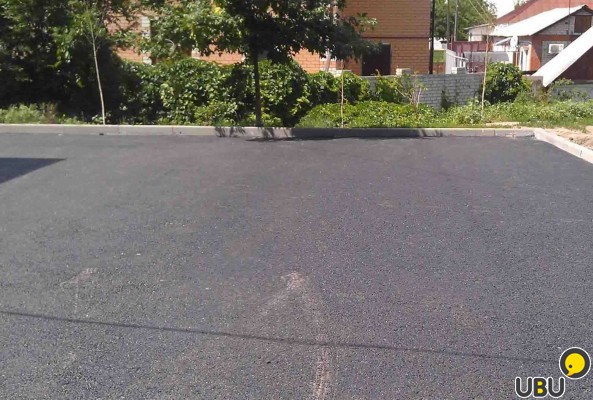 Выравнивание территории, гравирование прокладка асфальта2Прокладка бордюра Подготовка грунта (выкапывание траншеи или выравнивание основания), заливка подготовленного основания бетонной смесью для придания будущей конструкции большей прочности и морозостойкости, укладка бордюра, устранение образовавшихся дефектов. 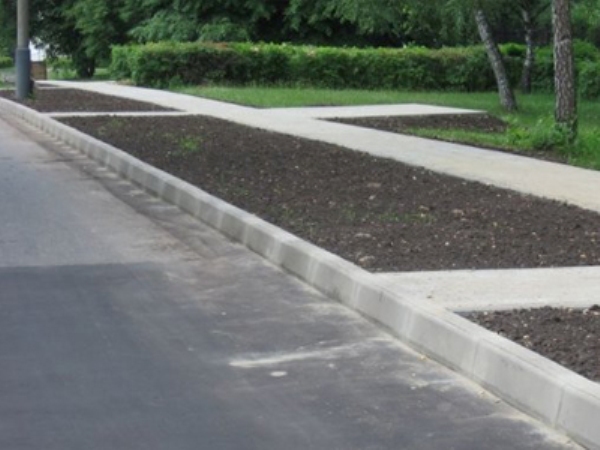 3Установка скамеек, урн для мусора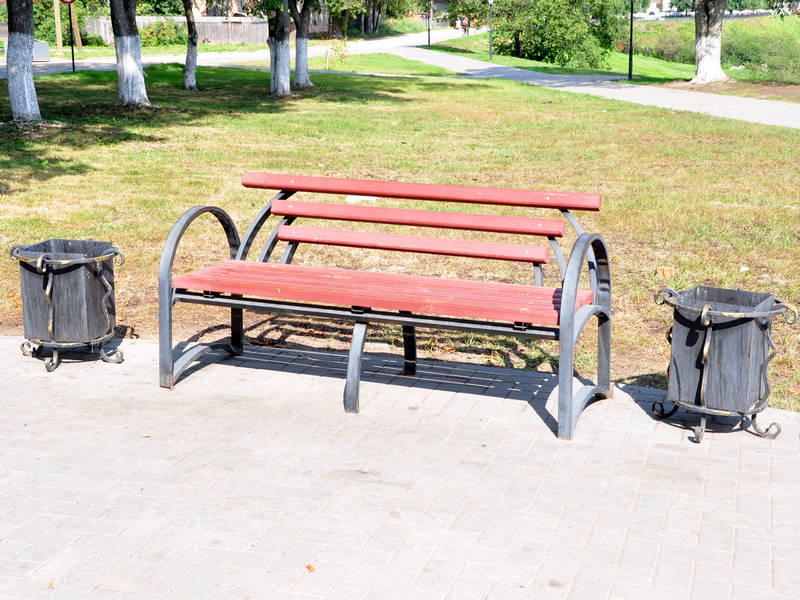 Установка скамеек, урн4Установка уличного освещения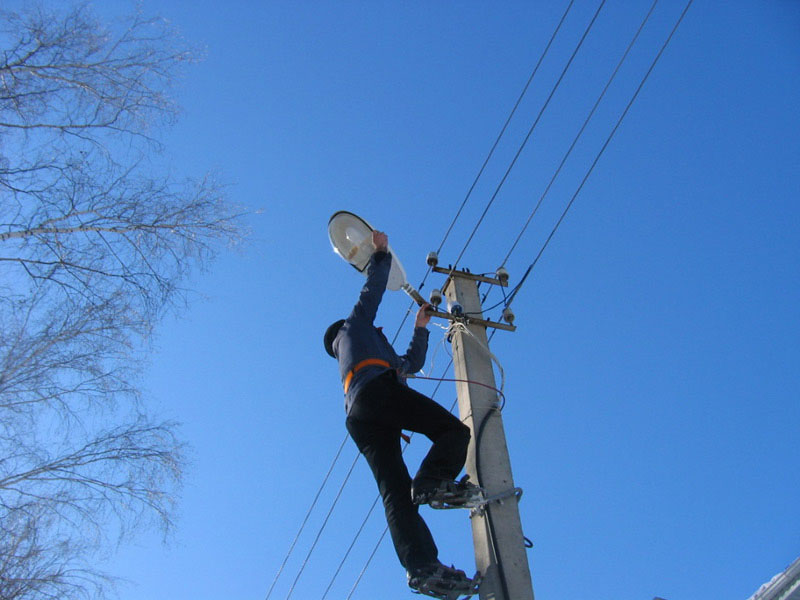 Установка столбов, протягивание СИП кабеля, установка плафонов.5Трудовое участие населения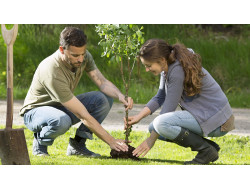 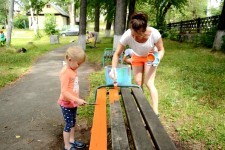 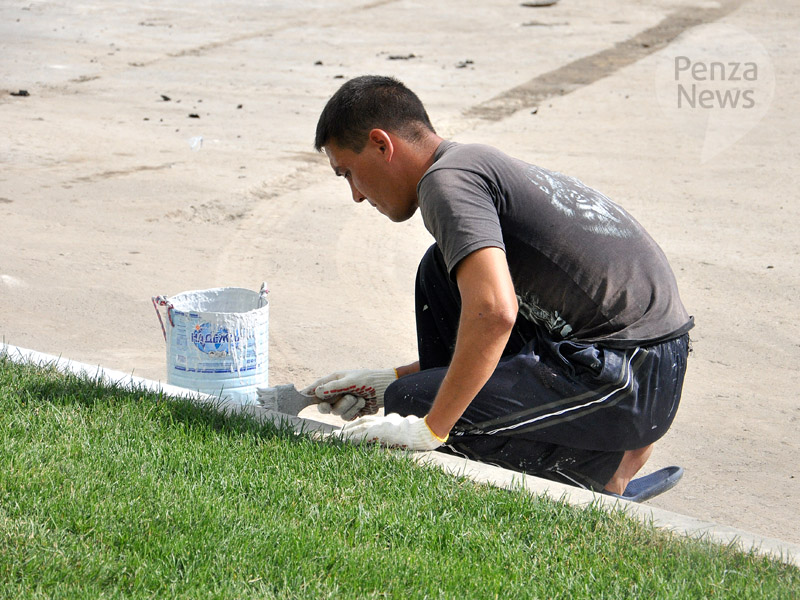 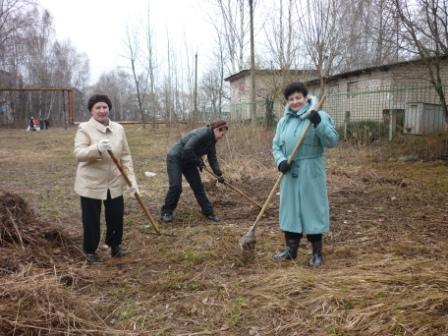 Посадка деревьев и кустарников, покраска скамеек, побелка бордюр, очистка территории от мусора.